95% CI’s for Gamma (age at which mortality hazard first reaches 2/3)
 and M (maximum age at death)95% CI’s for the change in remaining life expectancy at age 50 
relative to cohort born 10 years earlier (years) Note: The greyed-out values refer to results of our model that depend heavily on the modelling assumptions we use (the Bayesian prior) rather than the actual data. Results before this point appear to be robust to the choice of prior.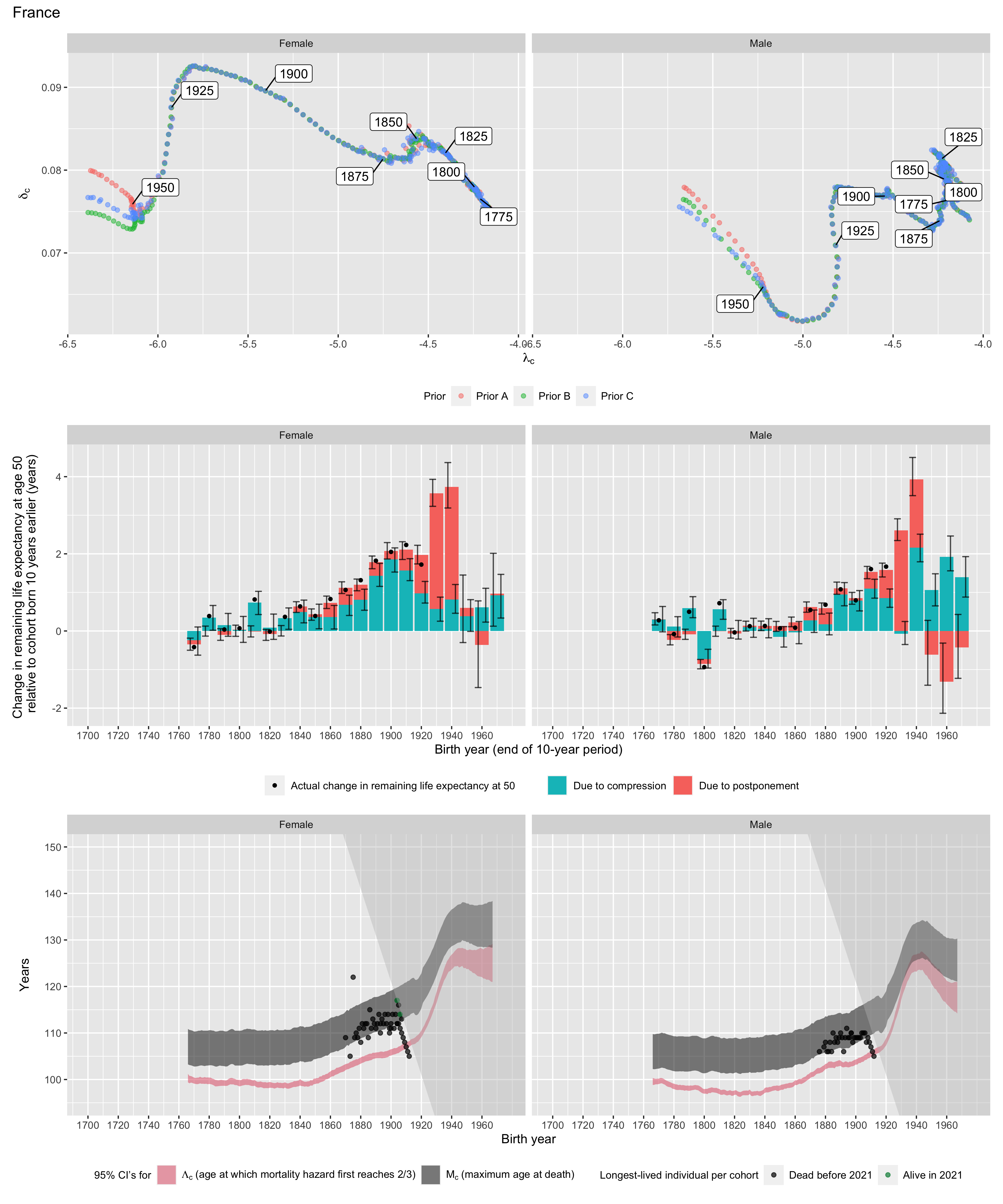 Longest-lived person in each cohortMaleMaleMaleMaleFemaleFemaleFemaleFemaleGammaGammaMMGammaGammaMMCohortLower 95% CIUpper 95% CILower 95% CIUpper 95% CILower 95% CIUpper 95% CILower 95% CIUpper 95% CI177099.0100.2102.3109.899.1100.4102.8110.3178097.999.1101.8109.399.0100.4103.0110.6179097.698.7101.7109.298.699.8102.9110.4180096.997.9101.3108.898.599.9103.0110.5181096.998.0101.5109.198.799.9103.3110.8182096.797.6101.4109.098.299.5103.1110.6183096.997.9101.6109.198.399.4103.3110.8184097.198.2102.0109.598.7100.1104.0111.5185097.798.7102.3109.899.0100.2104.4111.9186098.899.8103.2110.7100.5101.7105.7113.21870100.3101.5104.2111.8102.0103.3107.0114.61880102.2103.4106.1113.6103.4104.7108.8116.31890102.9104.1106.8114.3104.6105.8110.2117.71900103.2104.3107.8115.3105.1106.5111.6119.11910104.9106.0109.6117.1106.6107.9113.4120.91920107.3108.8111.4119.0109.1110.5115.3122.81930117.1119.7119.9127.6116.4118.8122.3130.11940123.2126.9125.7133.7123.6126.8128.6136.61950120.6125.1124.7133.0123.7127.8129.5137.81960116.2121.2121.9130.4122.0128.1128.5137.61970114.2121.0121.0130.3121.0129.2128.4138.4Due to postponementDue to postponementDue to postponementDue to postponementDue to postponementDue to postponementDue to compressionDue to compressionDue to compressionDue to compressionDue to compressionDue to compressionMaleMaleMaleFemaleFemaleFemaleMaleMaleMaleFemaleFemaleFemaleCohortLower 95% CIMedianUpper 95% CILower 95% CIMedianUpper 95% CILower 95% CIMedianUpper 95% CILower 95% CIMedianUpper 95% CI1770-0.10.00.2-0.3-0.10.1-0.00.30.6-0.6-0.20.11780-0.4-0.2-0.1-0.1-0.00.1-0.20.10.40.00.30.71790-0.2-0.10.0-0.2-0.10.10.30.60.9-0.10.20.51800-0.3-0.1-0.0-0.20.00.1-1.0-0.7-0.5-0.30.00.41810-0.1-0.00.1-0.2-0.00.10.30.60.80.40.71.01820-0.2-0.10.1-0.2-0.10.0-0.20.00.3-0.20.10.41830-0.10.00.2-0.1-0.00.1-0.20.10.30.00.30.61840-0.00.10.2-0.00.10.3-0.20.10.30.20.50.81850-0.00.10.2-0.10.10.2-0.4-0.20.10.10.40.718600.10.20.40.20.40.5-0.3-0.00.20.10.40.718700.20.40.50.30.40.6-0.00.30.50.40.70.918800.30.40.60.20.40.5-0.10.20.50.50.81.118900.00.20.30.20.40.50.70.91.31.21.41.81900-0.10.10.20.00.20.40.50.81.01.51.92.219100.30.40.60.30.50.70.91.11.31.31.61.919200.50.70.90.81.01.20.60.91.10.71.01.319302.32.62.92.73.03.4-0.4-0.10.20.30.60.919401.31.82.32.42.93.61.82.22.50.50.81.21950-1.4-0.60.3-0.70.21.10.71.11.5-0.00.40.81960-2.1-1.3-0.3-1.5-0.40.81.61.92.50.20.61.11970-1.2-0.40.4-0.80.01.10.91.41.90.30.91.5SexAgeCohortAliveNameBirth dateDeath dateSourceFemale1091870Ndata withheld by IDLdata withheld by IDLdata withheld by IDLIDLFemale1051873Ndata withheld by IDLdata withheld by IDLdata withheld by IDLIDLFemale1221875Ndata withheld by IDLdata withheld by IDLdata withheld by IDLIDLFemale1091876Ndata withheld by IDLdata withheld by IDLdata withheld by IDLIDLFemale1101877Ndata withheld by IDLdata withheld by IDLdata withheld by IDLIDLFemale1091878Ndata withheld by IDLdata withheld by IDLdata withheld by IDLIDLFemale1111879Ndata withheld by IDLdata withheld by IDLdata withheld by IDLIDLFemale1081880Ndata withheld by IDLdata withheld by IDLdata withheld by IDLIDLFemale1121881Ndata withheld by IDLdata withheld by IDLdata withheld by IDLIDLFemale1111882Ndata withheld by IDLdata withheld by IDLdata withheld by IDLIDLFemale1121883Ndata withheld by IDLdata withheld by IDLdata withheld by IDLIDLFemale1121884Ndata withheld by IDLdata withheld by IDLdata withheld by IDLIDLFemale1091885Ndata withheld by IDLdata withheld by IDLdata withheld by IDLIDLFemale1151886Ndata withheld by IDLdata withheld by IDLdata withheld by IDLIDLFemale1111887Ndata withheld by IDLdata withheld by IDLdata withheld by IDLIDLFemale1131888Ndata withheld by IDLdata withheld by IDLdata withheld by IDLIDLFemale1121889Ndata withheld by IDLdata withheld by IDLdata withheld by IDLIDLFemale1111890Ndata withheld by IDLdata withheld by IDLdata withheld by IDLIDLFemale1121891Ndata withheld by IDLdata withheld by IDLdata withheld by IDLIDLFemale1141892Ndata withheld by IDLdata withheld by IDLdata withheld by IDLIDLFemale1101893NJeanne Dubois1893-08-072003-08-17GRGFemale1121893Ndata withheld by IDLdata withheld by IDLdata withheld by IDLIDLFemale1131894NClementine Solignac1894-09-072008-05-25GRGFemale1121895Ndata withheld by IDLdata withheld by IDLdata withheld by IDLIDLFemale1141896Ndata withheld by IDLdata withheld by IDLdata withheld by IDLIDLFemale1121897NOlympe Pidancet1897-01-242009-02-19GRGFemale1141898NMarie-Therese Bardet1898-06-022012-06-08GRGFemale1101899NHelene Cazes1899-09-292010-03-25GRGFemale1111899Ndata withheld by IDLdata withheld by IDLdata withheld by IDLIDLFemale1111900NPhilomene Courbon1900-09-152012-02-15GRGFemale1121900Ndata withheld by IDLdata withheld by IDLdata withheld by IDLIDLFemale1141901NEudoxie Baboul1901-10-012016-07-01GRGFemale1111902NMarguerite Conrad1902-03-152014-01-26GRGFemale1141903NHonorine Rondello1903-07-282017-10-19GRGFemale1171904Ndata withheld by IDLdata withheld by IDLdata withheld by IDLIDLFemale1171904Ydata withheld by IDLdata withheld by IDLdata withheld by IDLIDLFemale1121904NIlse Weiszfeld1904-10-162017-04-22GRGFemale1121904NMarie-Antoinette Radix1904-12-072017-04-08GRGFemale1161905NJeanne Bot1905-01-142021-05-22GRGFemale1121905Ndata withheld by IDLdata withheld by IDLdata withheld by IDLIDLFemale1141906NMarie-Louise Taterode1906-07-172020-09-03GRGFemale1111906Ndata withheld by IDLdata withheld by IDLdata withheld by IDLIDLFemale1141906Ydata withheld by IDLdata withheld by IDLdata withheld by IDLIDLFemale1131907NMarie-Florentine Jousseaume1907-06-172020-12-20GRGFemale1101907Ndata withheld by IDLdata withheld by IDLdata withheld by IDLIDLFemale1091908Ndata withheld by IDLdata withheld by IDLdata withheld by IDLIDLFemale1081909Ndata withheld by IDLdata withheld by IDLdata withheld by IDLIDLFemale1071910Ndata withheld by IDLdata withheld by IDLdata withheld by IDLIDLFemale1061911Ndata withheld by IDLdata withheld by IDLdata withheld by IDLIDLFemale1051912Ndata withheld by IDLdata withheld by IDLdata withheld by IDLIDLMale1061876Ndata withheld by IDLdata withheld by IDLdata withheld by IDLIDLMale1071879Ndata withheld by IDLdata withheld by IDLdata withheld by IDLIDLMale1081880Ndata withheld by IDLdata withheld by IDLdata withheld by IDLIDLMale1061881Ndata withheld by IDLdata withheld by IDLdata withheld by IDLIDLMale1061882Ndata withheld by IDLdata withheld by IDLdata withheld by IDLIDLMale1081883Ndata withheld by IDLdata withheld by IDLdata withheld by IDLIDLMale1061884Ndata withheld by IDLdata withheld by IDLdata withheld by IDLIDLMale1101885Ndata withheld by IDLdata withheld by IDLdata withheld by IDLIDLMale1081886Ndata withheld by IDLdata withheld by IDLdata withheld by IDLIDLMale1091887Ndata withheld by IDLdata withheld by IDLdata withheld by IDLIDLMale1081888Ndata withheld by IDLdata withheld by IDLdata withheld by IDLIDLMale1091889Ndata withheld by IDLdata withheld by IDLdata withheld by IDLIDLMale1101890Ndata withheld by IDLdata withheld by IDLdata withheld by IDLIDLMale1091891Ndata withheld by IDLdata withheld by IDLdata withheld by IDLIDLMale1061892Ndata withheld by IDLdata withheld by IDLdata withheld by IDLIDLMale1091893Ndata withheld by IDLdata withheld by IDLdata withheld by IDLIDLMale1111894Ndata withheld by IDLdata withheld by IDLdata withheld by IDLIDLMale1091895Ndata withheld by IDLdata withheld by IDLdata withheld by IDLIDLMale1091896Ndata withheld by IDLdata withheld by IDLdata withheld by IDLIDLMale1101897NLouis de Cazenave1897-10-162008-01-20GRGMale1101897NLazare Ponticelli1897-12-072008-03-12GRGMale1081898Ndata withheld by IDLdata withheld by IDLdata withheld by IDLIDLMale1091899Ndata withheld by IDLdata withheld by IDLdata withheld by IDLIDLMale1091900Ndata withheld by IDLdata withheld by IDLdata withheld by IDLIDLMale1091901Ndata withheld by IDLdata withheld by IDLdata withheld by IDLIDLMale1091902Ndata withheld by IDLdata withheld by IDLdata withheld by IDLIDLMale1091903Ndata withheld by IDLdata withheld by IDLdata withheld by IDLIDLMale1101904Ndata withheld by IDLdata withheld by IDLdata withheld by IDLIDLMale1101905Ndata withheld by IDLdata withheld by IDLdata withheld by IDLIDLMale1101906Ndata withheld by IDLdata withheld by IDLdata withheld by IDLIDLMale1081907Ndata withheld by IDLdata withheld by IDLdata withheld by IDLIDLMale1091908Ndata withheld by IDLdata withheld by IDLdata withheld by IDLIDLMale1081909Ndata withheld by IDLdata withheld by IDLdata withheld by IDLIDLMale1071910Ndata withheld by IDLdata withheld by IDLdata withheld by IDLIDLMale1061911Ndata withheld by IDLdata withheld by IDLdata withheld by IDLIDLMale1051912Ndata withheld by IDLdata withheld by IDLdata withheld by IDLIDL